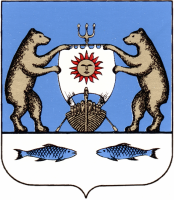 Российская Федерация                                                 Новгородская область Новгородский районАдминистрация Борковского сельского поселенияПОСТАНОВЛЕНИЕот  03.09.2014 г. №  133д. БоркиОб утверждении Плана мероприятий («дорожная карта») «Повышение эффективности сферы культуры в Борковском сельском поселении» На основании Указа Президента Российской Федерации от 07.05.2012 № 597 «О мероприятиях по реализации государственной социальной политики», Программы поэтапного совершенствования системы оплаты труда государственных (муниципальных) учреждений на 2012-2018 годы, утвержденной Распоряжением Правительства Российской Федерации от  26.11.2012 г. № 2190-р, и средней заработной платы в субъектах Российской Федерации», Постановлением администрации Новгородской области от 26.02.2013 г. № 95 «Об утверждении плана мероприятий («дорожной карты») «Повышением эффективности сферы культуры Новгородской области (2013-2018 годы)»ПОСТАНОВЛЯЮ:1. Утвердить План мероприятий («дорожная карта») «Повышение эффективности сферы культуры в Борковском сельском поселении», согласно приложению к данному постановлению.2. Настоящее постановление вступает в силу со дня его подписания и распространяет свое действие на правоотношения, возникшие с 01.01.2014 года.3. Опубликовать настоящее постановление в муниципальной газете «Борковский вестник» и разместить на официальном сайте Администрации Борковского сельского поселения в информационно-телекоммуникационной сети Интернет по адресу: www. borkiadm.ru.Глава сельского поселения                                         С.В.БариновПриложение к постановлению                  от 03.09.2014 г. № 133План мероприятий («дорожная карта»)«Повышение эффективности сферы культуры в Борковском сельском поселении»I.  Цели разработки «дорожной карты»Целями плана мероприятий («дорожной карты») «Повышение эффективности сферы культуры в Борковском сельском поселении»  (далее – «дорожная карта») являются:повышение качества жизни жителей Борковского сельского поселения путем предоставления им возможности саморазвития через регулярные занятия творчеством по свободно выбранному ими направлению, воспитание (формирование) подрастающего поколения в духе культурных традиций, создание условий для развития творческих способностей и социализации современной молодежи, самореализации и духовного обогащения творчески активной части населения, полноценного межмуниципального культурного обмена;обеспечение достойной оплаты труда работников учреждений культуры в Борковском сельском поселении как результат повышения качества и количества оказываемых ими муниципальных услуг;развитие и сохранение кадрового потенциала учреждений культуры в Борковском сельском поселении;повышение престижности и привлекательности профессий в сфере культуры;сохранение культурного и исторического наследия, обеспечение доступа граждан к культурным ценностям и участию в культурной жизни, реализация творческого потенциала жителей в Борковском сельском поселении;создание благоприятных условий для устойчивого развития культуры в Борковском сельском поселении.II. Проведение структурных реформ в сфере культуры  в Борковском сельском поселенииВ рамках структурных реформ предусматривается:повышение качества и расширение спектра муниципальных услуг в сфере культуры в Борковском сельском поселении;обеспечение доступности к культурному продукту путем информатизации отрасли;формирование конкурентной среды в отрасли культуры путем расширения поддержки творческих проектов; создание условий для творческой самореализации граждан в Борковском сельском поселении;вовлечение населения Борковского сельского поселения в создание и продвижение культурного продукта;участие сферы культуры в формировании комфортной среды жизнедеятельности в Борковском сельском поселении;популяризация территории Борковского сельского поселения во внутреннем и внешнем культурно-туристическом пространстве.III. Целевые показатели (индикаторы) развития сферы культуры в Борковском сельском поселении и меры, обеспечивающие их достижениеС ростом эффективности и качества оказываемых услуг будут достигнуты следующие целевые показатели (индикаторы):1) увеличение доли детей, привлекаемых к участию в творческих мероприятиях, в общем числе детей, проживающих в Борковском сельском поселении                                                                              (процентов)2) увеличение численности участников культурно-досуговых мероприятий, проведенных в Муниципальном автономном учреждении  «Серговский сельский Дом культуры»:                                                                                 (процентов)3) повышение уровня удовлетворенности жителей в Борковском сельском поселении культурной жизнью:                                                                                       (процентов)2. Мерами, обеспечивающими достижение целевых показателей (индикаторов) развития сферы культуры в Борковском сельском поселении, являются:1) создание механизма стимулирования работников учреждений культуры, оказывающих услуги (выполняющих работы) различной сложности, включающего установление более высокого уровня заработной платы, обеспечение выполнения требований к качеству оказания услуг, прозрачное формирование оплаты труда, внедрение современных норм труда, направленных на повышение качества оказания  муниципальных услуг;2) поэтапный рост оплаты труда работников учреждений культуры, достижение целевых показателей по доведению уровня оплаты труда (средней заработной платы) работников учреждений культуры до средней заработной платы в Новгородской области в соответствии с Указом Президента РФ от 07.05.2012 г. № 597 «О мероприятиях по реализации государственной социальной политики»;3) обновление квалификационных требований к работникам, переобучение, повышение квалификации, приток квалифицированных кадров, создание предпосылок для появления в бюджетном секторе конкурентоспособных специалистов и менеджеров, сохранение и развитие кадрового потенциала работников сферы культуры;4) оптимизация инфраструктуры в сфере культуры на территории Борковского сельского поселения.IV. Мероприятия по совершенствованию оплаты труда работников учреждений культуры в Борковском сельском поселении.1. Разработка и проведение мероприятий по совершенствованию оплаты труда работников учреждений культуры должны осуществляться с учетом Программы поэтапного совершенствования системы оплаты труда в муниципальных учреждениях на 2012-2018 годы, утвержденной распоряжением Правительства Российской Федерации от 26.11.2012 № 2190-р, Единых рекомендаций по установлению на федеральном, региональном и местном уровнях систем оплаты труда работников государственных и муниципальных учреждений, утверждаемых на соответствующий год решением Российской трехсторонней комиссии по регулированию социально-трудовых отношений, а также нормативных правовых актов Новгородской области. Учитывая специфику деятельности учреждений культуры, при планировании размеров средств, направляемых на повышение заработной платы работников, в качестве приоритетных должны будут рассматриваться культурно-досуговые учреждения. При этом объемы финансирования должны соотноситься с выполнением этими учреждениями показателей эффективности и достижением целевых показателей (индикаторов).2. Показателями (индикаторами), характеризующими эффективность мероприятий по совершенствованию оплаты труда работников, являются:1) динамика примерных (индикативных) значений соотношения средней заработной платы работников учреждений культуры, повышение оплаты труда которых предусмотрено Указом Президента 
Российской Федерации от 07.05.2012 № 597 «О мероприятиях по реализации государственной социальной политики», и средней заработной платы в Новгородской области:                                                               (процентов)3) численность руководителей и специалистов муниципальных учреждений культуры в Борковском сельском поселении:(человек)V. Основные мероприятия, направленные на повышение эффективности и качества предоставляемых услуг в сфере культуры в Борковском сельском поселении, связанные с переходом на эффективный контракт2012 год2013 год2014 год2015 год2016 год2017 год2018 год1315,016,016,216,2516,316,42012 год2013 год2014 год2015 год2016 год2017 год2018 год2,02,52,53,03,54,04,52012 год2013 год2014 год2015 год2016 год2017 год2018 год758080828586872013 год2014 год2015 год2016 год2017 год2018 год53,557,965,074,085,01002012 год2013 год2014 год2015 год2016 год2017 год2018 год3344444МероприятиеРезультатОтветственный исполнительСроки исполненияСовершенствование системы оплаты трудаСовершенствование системы оплаты трудаСовершенствование системы оплаты трудаСовершенствование системы оплаты трудаРазработка (изменение) показателей эффективности деятельности муниципальных учреждений культуры в Борковском сельском поселении и их руководителей на основании методических рекомендаций Министерства культуры РФПостановлениеглавы Борковского сельского поселенияАдминистрация Борковского сельского поселения, МАУ «Серговский сельский Дом культуры» д. СерговоежегодноПроведение мониторинга заработной платы работников муниципальных учреждений культуры Мониторинг статистические отчеты предоставлять в отдел культуры и финансовое управление Новгородского муниципального районаРуководитель МАУ «Серговский сельский Дом культуры» д. Сергово совместно с главным специалистом администрации Борковского сельского поселенияЕжегодноНа основании проведенного мониторинга решение вопроса о возможном привлечении на повышение заработной платы средств:- от приносящей доход деятельности учрежденийИнформация в отдел культуры Новгородского муниципального районаРуководитель МАУ «Серговский сельский Дом культуры» д. СерговоЕжегодноВнедрение утвержденных Министерством культуры РФ типовых отраслевых норм труда работников учреждений культуры, рекомендаций по формированию штатной численности учрежденийПостановление Главы Борковского сельского поселенияРуководитель МАУ «Серговский сельский Дом культуры» д. ЛеснаяПо мере поступления документов из отдела культуры Новгородского муниципального района 2013-2018 годыСоздание прозрачного механизма оплаты труда руководителей учрежденийСоздание прозрачного механизма оплаты труда руководителей учрежденийСоздание прозрачного механизма оплаты труда руководителей учрежденийСоздание прозрачного механизма оплаты труда руководителей учрежденийОрганизация мероприятий по предоставлению руководителями учреждений культуры в Борковском сельском поселении сведений о доходах (их супругов и несовершеннолетних детей), а также гражданами, претендующими на замещение должности руководителя Трудовые договоры с руководителями  муниципальных учрежденийРуководитель МАУ «Серговский сельский Дом культуры» д. СерговоЕжегодноРазвитие кадрового потенциала работников учреждений культурыРазвитие кадрового потенциала работников учреждений культурыРазвитие кадрового потенциала работников учреждений культурыРазвитие кадрового потенциала работников учреждений культурыВнедрение утвержденных Министерством труда РФ профессиональных стандартов работников учреждений культурыАдминистрация Борковского сельского поселения, МАУ «Серговский сельский Дом культуры» д. СерговоМАУ «Серговский сельский Дом культуры»д. СерговоПо мере поступления документов из отдела культуры Новгородского муниципального района2014-2018 годыОрганизация работы по повышению квалификации (профессиональной переподготовке) кадров с целью обеспечения соответствия работников современным квалификационным требованиямтрудовые договора, информация в отдел культуры Новгородского муниципального районаАдминистрация Борковского сельского поселения,МАУ «Серговский сельский Дом культуры» д. Сергово2013-2018 годыПроведение мероприятий по заключению дополнительных соглашений к трудовым договорам (новых трудовых договоров) с работниками учреждений культуры в связи с введением «эффективного контракта»Трудовые договоры с работникамиАдминистрация Борковского сельского поселения,МАУ «Серговский сельский Дом культуры» д. СерговоЕжегодноМониторинг достижения целевых показателей средней заработной платы работников учреждений культуры в Борковском сельском поселении, определенных Указом Президента Российской Федерации от 07.05.2012 № 597Мониторинг достижения целевых показателей средней заработной платы работников учреждений культуры в Борковском сельском поселении, определенных Указом Президента Российской Федерации от 07.05.2012 № 597Мониторинг достижения целевых показателей средней заработной платы работников учреждений культуры в Борковском сельском поселении, определенных Указом Президента Российской Федерации от 07.05.2012 № 597Мониторинг достижения целевых показателей средней заработной платы работников учреждений культуры в Борковском сельском поселении, определенных Указом Президента Российской Федерации от 07.05.2012 № 597Проведение мониторинга реализации мероприятий по повышению оплаты труда, Перечень приоритетных мероприятий развития отрасли «Культура» в Борковском сельском поселении и «дорожной карте» сферы Мониторинг, информация в отдел культуры Новгородского муниципального районаМАУ «Серговский сельский Дом культуры»д. СерговоЕжегодноИнформационное сопровождение «дорожной карты» - организация 
проведения разъяснительной работы в трудовых коллективах,  проведение семинаров и других мероприятийпроведение разъяснительных работ в коллективахРуководитель МАУ «Серговский сельский Дом культуры» д. Сергово2013-2018 годыСопровождение «дорожной карты» сферы культуры в Борковском сельском поселенииСопровождение «дорожной карты» сферы культуры в Борковском сельском поселенииСопровождение «дорожной карты» сферы культуры в Борковском сельском поселенииСопровождение «дорожной карты» сферы культуры в Борковском сельском поселенииСогласование с отделом  культуры Новгородского муниципального района «дорожных карт»Согласование с отделом культуры Новгородского муниципального районаРуководитель МАУ «Серговский сельский Дом культуры» д. Сергово2014 годРазработка и утверждение муниципальными учреждениями культуры планов мероприятий по повышению эффективности деятельности учреждения в части оказания муниципальных услуг (выполнение работ) на основе целевых показателей деятельности учреждения, совершенствованию системы оплаты труда, включая мероприятия по повышению оплаты труда соответствующих категорий работников Распоряжение МАУ «Серговский сельский Дом культуры» д. СерговоРуководитель МАУ «Серговский сельский Дом культуры» д. СерговоежегодноРазработка администрацией Борковского сельского поселения комплекса мер по поэтапному совершенствованию системы оплаты труда работников учреждений культуры Постановление Главы Борковскогосельского поселенияАдминистрация Борковского сельского поселения